15.12.2017											         № 1361						г. СевероуральскОб утверждении плана организации и проведения ярмарок на территории Североуральского городского округа на 2018 годВ соответствии с Федеральным законом от 28 декабря 2009 года № 381-ФЗ «Об основах государственного регулирования торговой деятельности в Российской Федерации», постановлением Правительства Свердловской области от 25.05.2011 № 610-ПП «Об утверждении Порядка организации ярмарок и продажи товаров (выполнения работ, оказание услуг) на ярмарках на территории Свердловской области и внесении изменений в постановление Правительства Свердловской области от 14.03.2007 № 183-ПП «О нормативных правовых актах, регламентирующих деятельность хозяйствующих субъектов на розничных рынках в Свердловской области», Администрация Североуральского городского округа ПОСТАНОВЛЯЕТ:1. Утвердить план организации и проведения ярмарок на территории Североуральского городского округа на 2018 год (прилагается).2. Установить, что план мероприятий по организации и проведению конкретной ярмарки будет утверждаться индивидуально по каждой ярмарке.3. Установить, что настоящее постановление вступает в силу с 01 января 2018 года.4. Контроль за исполнением настоящего постановления оставляю за собой.5. Опубликовать настоящее постановление на официальном сайте Администрации Североуральского городского округа.Глава Североуральского городского округа					  В.П. МатюшенкоУтвержденпостановлением АдминистрацииСевероуральского городского округаот 18.12.2017 № 1370«Об утверждении плана организации и проведения ярмарок на территории Североуральского городского округа на 2018 год»Планорганизации и проведения ярмарок на территории Североуральского городского округа на 2018 год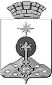 АДМИНИСТРАЦИЯ СЕВЕРОУРАЛЬСКОГО ГОРОДСКОГО ОКРУГАПОСТАНОВЛЕНИЕ№п/пНаименованиеярмаркиТип ярмаркиВид ярмаркиПредельные сроки (период) проведения ярмаркиМесто размещения ярмаркиОрганизатор ярмарки (Ф.И.О., контактная информация)Количество мест для продажи товаров (выполнения работ, оказания услуг) на ярмаркеРежим работы123456781«Мега-ярмарка»универсальнаявыходного дня16 февраля 2018г. Североуральск,п. Черемухово, территория между парком и МКД по адресу ул. Ленина,10ИП Пименова Лилия Дмитриевна 952-143-51-4089521435140@yandex.ru 20-50с 9:00до18:00часов2«Защитникам Отечества»универсальнаявыходного дня23 февраля 2018г. Североуральск,площадь МираСадово-выставочная кампания «Росток» ИП Куропова Юлия Александровна908-633-11-22965-507-61-33rostok2011@list.ru 20-50с 9:00до18:00часов3Ярмаркауниверсальнаявыходного дня16 марта 2018г. Североуральск,площадь МираООО «Фонд РПСХ»(343) 205-16-11982-662-04-77www.фонд-рпсх.рф 60с 9:00до18:00часов4Ярмаркауниверсальнаявыходного дня16 марта 2018г. Североуральск,площадь МираИП Хвостов Валерий Владимирович922-222-22-0589222222205@mail.ru   40с 9:00до18:00часов5«Встреча весны»универсальнаявыходного дня17 марта 2018г.Североуральск, п. Калья, площадка перед ДК "Горняк"Садово-выставочная кампания «Росток» ИП Куропова Юлия Александровна908-633-11-22965-507-61-33rostok2011@list.ru20-50с 9:00до18:00часов6Ярмаркауниверсальнаявыходного дня14 апреля 2018г. Североуральск,п. Черемухово, территория между парком и МКД по адресу ул. Ленина,10Садово-выставочная кампания «Росток» ИП Куропова Юлия Александровна908-633-11-22965-507-61-33rostok2011@list.ru20-50с 9:00до18:00часов7Ярмаркауниверсальнаявыходного дня15 апреля 2018г. Североуральск,площадь МираООО «Фонд РПСХ»(343) 205-16-11982-662-04-77www.фонд-рпсх.рф 60с 9:00до18:00часов8Ярмаркауниверсальнаясельскохозяйственная15 апреля 2018г. Североуральск,площадь МираИП Хвостов Валерий Владимирович922-222-22-0589222222205@mail.ru 40с 9:00до18:00часов9Ярмаркауниверсальнаясельскохозяйственная06 мая 2018г. Североуральск,площадь МираИП Хвостов Валерий Владимирович922-222-22-0589222222205@mail.ru40с 9:00до18:00часов10«Мега-ярмарка»универсальнаявыходного дня11 мая 2018г. Североуральск,площадь МираИП Пименова Лилия Дмитриевна 952-143-51-4089521435140@yandex.ru20-50с 9:00до18:00часов11Ярмаркауниверсальнаясельскохозяйственная18 мая 2018г.Североуральск, п. Калья, площадка перед ДК "Горняк"ИП Третьякова Юлия Сергеевна950-195-45-25tretjakova.julia2012@yandex.ru 50с 9:00до18:00часов12«Сад-огород»универсальнаясельскохозяйственная19 мая 2017г. Североуральск,площадь МираСадово-выставочная кампания «Росток» ИП Куропова Юлия Александровна908-633-11-22965-507-61-33rostok2011@list.ru20-50с 9:00до18:00часов13Ярмаркауниверсальнаявыходного дня08 июня 2018г. Североуральск,п. Черемухово, территория между парком и МКД по адресу ул. Ленина,10ООО «Фонд РПСХ»(343) 205-16-11982-662-04-77www.фонд-рпсх.рф 60с 9:00до18:00часов14Ярмаркауниверсальнаясельскохозяйственная08 июня 2018г. Североуральск,п. Черемухово, территория между парком и МКД по адресу ул. Ленина,10ИП Третьякова Юлия Сергеевна950-195-45-25tretjakova.julia2012@yandex.ru 50с 9:00до18:00часов15«Сад-огород»универсальнаясельскохозяйственная17 июня 2018г. Североуральск,площадь МираСадово-выставочная кампания «Росток» ИП Куропова Юлия Александровна908-633-11-22965-507-61-33rostok2011@list.ru20-50с 9:00до18:00часов16Ярмаркауниверсальнаявыходного дня07 июля 2018г.Североуральск, п. Калья, площадка перед ДК "Горняк"ООО «Фонд РПСХ»(343) 205-16-11982-662-04-77www.фонд-рпсх.рф 60с 9:00до18:00часов17Ярмаркауниверсальнаясельскохозяйственная07 июля 2018г.Североуральск, п. Калья, площадка перед ДК "Горняк"ИП Третьякова Юлия Сергеевна950-195-45-25tretjakova.julia2012@yandex.ru 50с 9:00до18:00часов18Городскаяуниверсальнаявыходного дня 20 июля 2018г. Североуральск,площадь МираСадово-выставочная кампания «Росток» ИП Куропова Юлия Александровна908-633-11-22965-507-61-33rostok2011@list.ru20-50с 9:00до18:00часов19Ярмаркауниверсальнаясельскохозяйственная04 августа 2018г. Североуральск,площадь МираИП Третьякова Юлия Сергеевна950-195-45-25tretjakova.julia2012@yandex.ru50с 9:00до18:00часов20Ярмаркауниверсальнаявыходного дня 11 августа 2018г. Североуральск,п. Черемухово, территория между парком и МКД по адресу ул. Ленина,10Садово-выставочная кампания «Росток» ИП Куропова Юлия Александровна908-633-11-22965-507-61-33rostok2011@list.ru20-50с 9:00до18:00часов21Ярмаркауниверсальнаявыходного дня 17 августа 2018г.Североуральск, п. Калья, площадка перед ДК "Горняк"ИП Хвостов Валерий Владимирович922-222-22-0589222222205@mail.ru 40с 9:00до18:00часов22Встреча осениуниверсальнаясельскохозяйственная08 сентября 2018г. Североуральск,площадь МираСадово-выставочная кампания «Росток» ИП Куропова Юлия Александровна908-633-11-22965-507-61-33rostok2011@list.ru20-50с 9:00до18:00часов23Ярмаркауниверсальнаясельскохозяйственная14 сентября 2018г. Североуральск,п. Черемухово, территория между парком и МКД по адресу ул. Ленина,10ИП Хвостов Валерий Владимирович922-222-22-0589222222205@mail.ru 40с 9:00до18:00часов24«Мега-ярмарка»универсальнаявыходного дня22 сентября 2018г. Североуральск,площадь МираИП Пименова Лилия Дмитриевна 952-143-51-4089521435140@yandex.ru20-50с 9:00до18:00часов25Ярмаркауниверсальнаявыходного дня 13 октября 2018г.Североуральск, п. Калья, площадка перед ДК "Горняк"Садово-выставочная кампания «Росток» ИП Куропова Юлия Александровна908-633-11-22965-507-61-33rostok2011@list.ru20-50с 9:00до18:00часов26Ярмаркауниверсальнаявыходного дня19 октября 2018г. Североуральск,площадь МираООО «Фонд РПСХ»(343) 205-16-11982-662-04-77www.фонд-рпсх.рф 60с 9:00до18:00часов27Ярмаркауниверсальнаявыходного дня19 октября 2018г. Североуральск,площадь МираИП Хвостов Валерий Владимирович922-222-22-0589222222205@mail.ru40с 9:00до18:00часов28Ярмаркауниверсальнаявыходного дня09 ноября 2018г. Североуральск,п. Черемухово, территория между парком и МКД по адресу ул. Ленина,10ООО «Фонд РПСХ»(343) 205-16-11982-662-04-77www.фонд-рпсх.рф 60с 9:00до18:00часов29Городскаяуниверсальнаявыходного дня 11 ноября 2018г. Североуральск,площадь МираСадово-выставочная кампания «Росток» ИП Куропова Юлия Александровна908-633-11-22965-507-61-33rostok2011@list.ru20-50с 9:00до18:00часов